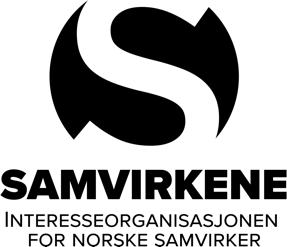 STIFTELSESDOKUMENT FOR ….. SAFølgende stiftere beslutter å stifte et samvirkeforetak:Følgende er besluttet ved stiftelsen: 1.	Foretakets vedtekterForetakets vedtekter fremgår av vedlegg 1, som er en del av stiftelsesdokumentet.2.	Styre Foretakets styremedlemmer: Varamedlemmer til styret:[Hvis ønskelig: NN (revisornummer og kontoradresse) er valgt som foretakets revisor]3. 	Medlemskap og innskudd [det forutsettes at stifterne skal yte innskudd ved stiftelsen]Stifterne blir medlemmer av foretaket fra det tidspunkt stiftelsesdokumentet er undertegnet av alle stifterne. Stifterne skal til sammen innbetale kr ……… som innskudd.  Innskuddsforpliktelsene fordeles slik mellom stifterne:Oppgjør av innskuddsforpliktelsene skal skje til foretaket innen ...... dager etter stiftelsen.[Hvis én eller flere stiftere skal yte innskudd med andre eiendeler enn penger:A skal yte (en del av) sitt innskudd ved å overdra eiendommen X / virksomheten Y, overensstemmende med avtale datert ……, som er vedlagt stiftelsesdokumentet som vedlegg 3.I henhold til avtalen skal verdien av eiendommen X / virksomheten Y som innskudd settes til kr .............… Overtagelse skal skje den ............... Stifterne har utarbeidet og datert en åpningsbalanse. Balansen er vedlegg 2 til stiftelsesdokumentet.]Sted/dato	(underskrives av alle stifterne, eventuelt ved fullmektig)Vedlegg:1.	Vedtekter2.	[Åpningsbalanse]3.	[Avtale med A]Samvirkesenteret  www.samvirke.org Navn eller foretaksnavnAdresseFødselsnr./organisasjonsnr.NavnAdresseFødselsnr.NavnAdresseFødselsnr.NavnInnskuddsbeløpDatoUnderskriftGjenta med blokkbokstaverRepresenterer [ved fullmakt]